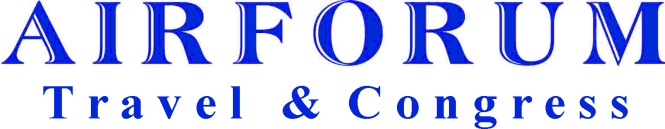 CERN  2023  ΠΡΟΓΡΑΜΜΑ  3ου ΓΥΜΝΑΣΙΟΥ ΚΙΛΚΙΣ  565,00 ευρώ.ΣΥΝΟΠΤΙΚΟ ΠΡΟΓΡΑΜΜΑ  1η Μέρα 30/10 Θεσ/νικη – Μιλάνο - Αόστα - Σαμονί – (tunnel Mont Blanc) – Γενεύη (Annemasse)  2η Μέρα  31/10 Γενεύη - Λοζάνη – Γενεύη (Annemasse) 3η Μέρα  01/11 Γενεύη CERN – ΟΗΕ - Περιήγηση - Γενεύη (Annemasse) .4η Μέρα  02/11 Γενεύη –Λίμνες - Μιλάνο  ή Μπέργκαμο5η Μέρα  03/11 Μπέργκαμο  - ΘεσσαλονίκηΑΝΑΛΥΤΙΚΟ   ΠΡΟΓΡΑΜΜΑ1η ημέρα Δευτέρα 30/10 : ΘΕΣΣΑΛΟΝΙΚΗ - ΜΙΛΑΝΟ Συγκέντρωση στο χώρο της RYANAIR  στις 14.00  στο  αεροδρόμιο «Μακεδονία» της Θεσσαλονίκης. Έλεγχος των εισιτηρίων και αναχώρηση με προορισμό το Μιλάνο της Ιταλίας στις 14.55  π.μ. (αριθμός πτήσης FR ). Άφιξη στο  Μπέργκαμο στις 15.55  (τοπική ώρα), επιβίβαση στο λεωφορείο και αναχώρηση με προορισμό την πόλη του Μιλάνου. Μία βόλτα στο κέντρο της πόλης, για μια πρώτη γνωριμία με  το σπουδαιότερο εμπορικό κέντρο της Ιταλίας. Θα ξεκινήσουμε την περιήγησή μας από τα όρια του κέντρου, εκεί που κάποτε χτυπούσε η καρδιά της «Ακρόπολης» του Μιλάνου και εκεί που κατοικούσαν οι Δούκες, το επιβλητικό Κάστρο των Σφόρτσα (Sforzesco), το οποίο πλέον φιλοξενεί μουσεία και συλλογές τέχνης στις αίθουσες των Πύργων, των Κάστρων και των Οχυρών που το συναποτελούν. Στη συνέχεια θα επισκεφθούμε τον Καθεδρικό Ναό (Duomo) στο κέντρο της πόλης, τον τέταρτο μεγαλύτερο στον κόσμο, ο οποίος ξεχωρίζει για τον αυστηρά γοτθικό ρυθμό του, τον οποίο διατήρησε παρ’ ότι η ανέγερσή του χρειάστηκε έξι αιώνες για να ολοκληρωθεί, αιώνες κατά τους οποίους οι αρχιτεκτονικοί ρυθμοί άλλαζαν συνεχώς. Ακολούθως θα οδηγηθούμε  στο φημισμένο Μέγαρο Όπερας  (la scala) και στη Galeria . Το βράδυ  άφιξη στο ξενοδοχείο,  τακτοποίηση στα δωμάτια  και  διανυκτέρευση.2η ημέρα Τρίτη 31/10 : ΜΙΛΑΝΟ -ΜΟΝΤΖΑ-ΛΟΖΑΝΗ (ΟΛ.ΜΟΥΣ.) - ΓΕΝΕΥΗΠρωινό στο ξενοδοχείο μας και αναχώρηση. Επίσκεψη στη φημισμένη  πίστα της FORMULA Μόντζα. Αμέσως μετά αναχώρηση για την Λωζάνη, τη μικρή γραφική πόλη στις όχθες της λίμνης της Γενεύης, που αποτελεί ένα ιδιαίτερα αντιπροσωπευτικό παράδειγμα της ελβετικής ομορφιάς, με αμέτρητα αξιοθέατα, γαλήνια ατμόσφαιρα και την εκπληκτική θέα των δυτικών Άλπεων. Η Λωζάνη είναι η πρωτεύουσα του καντονιού του Βω (Vaud), ενός από τα 26 καντόνια, όπως ονομάζονται οι διοικητικές υποδιαιρέσεις της Ελβετίας. Βρίσκεται στο γαλλόφωνο (δυτικό) μέρος της Ελβετίας και εκτείνεται σε τρεις λόφους σε ανισόπεδη διάταξη, με ένα πολύπλοκο σύστημα γεφυρών και υπερυψωμένων δρόμων και κτηρίων σε διαφορετικά επίπεδα. Ένα από τα σημαντικότερα αξιοθέατα είναι ο καθεδρικός ναός Notre  Dame στην παλιά πόλη, που είναι ορατός σχεδόν από παντού. Η Λωζάνη αποτελεί έδρα της Διεθνούς Ολυμπιακής Επιτροπής, δυο μεγάλων πανεπιστημίων και του Ολυμπιακού Μουσείου στο Ouchy, στο οποίο θα  θαυμάσουμε εκθέματα από την ιστορία των Ολυμπιακών αγώνων. Κατόπιν θα επιβιβαστούμε στο λεωφορείο για μια εκδρομή γύρω από την λίμνη Le  man (Μοντρέ – Βεβέ) . Αρχικά θα επισκεφθούμε το Μοντρέ, την πόλη της μουσικής και της κουλτούρας, με είκοσι έξι χιλιάδες κατοίκους, που θεωρείται από πολλούς μια από τις ομορφότερες της Ελβετίας, μάλιστα δεν είναι λίγοι εκείνοι που το χαρακτηρίζουν Ελβετική Ριβιέρα, λόγω του ήπιου κλίματός του. Εάν υπάρχει χρόνος θα κάνουμε βόλτα στην παραλίμνια λεωφόρο (βουλεβάρτο) είναι αρκετή για να αισθανθούμε τη μεσογειακή ατμόσφαιρα που εκπέμπει και παράλληλα να απολαύσουμε τα άνετα πάρκα με τα πολύχρωμα λουλούδια, τα πεύκα, τους φοίνικες  και τις παραδοσιακές κατοικίες που χρονολογούνται από την εποχή της Belle Epoque, όπως το ανάκτορο Fairmont Le Montreux. Ελεύθερος χρόνος για ψώνια και βραδινό φαγητό . Αργά το απόγευμα  επιβίβαση στο λεωφορείο για την Αννεμάς της  Γενεύης Άφιξη στο ξενοδοχείο, τακτοποίηση και διανυκτέρευση3η ημέρα  :  CERN – ΓΕΝΕΥΗ Πρωινό στο ξενοδοχείο και αναχώρηση για το CERN, το μεγαλύτερο σε έκταση (πειραματικό) κέντρο πυρηνικών ερευνών και ειδικότερα επί της σωματιδιακής φυσικής στον κόσμο. Βρίσκεται δυτικά της Γενεύης, στα σύνορα Ελβετίας και Γαλλίας. Ιδρύθηκε το 1954 από δώδεκα ευρωπαϊκές χώρες και σήμερα αριθμεί 20 κράτη-μέλη, μεταξύ των οποίων και η Ελλάδα, η οποία είναι και ιδρυτικό μέλος.  Η προγραμματισμένη επίσκεψή μας στο CERN, θα περιλαμβάνει διάλεξη, ξενάγηση στους χώρους πειραμάτων, στις αίθουσες ελέγχου και στο κτήριο των υπεραγώγιμων μαγνητών, καθώς και στην έκθεση διαδραστικών πειραμάτων. Αν είναι εφικτό εκείνη την ημέρα θα επισκεφθούμε και τον χώρο των πειραμάτων, 100 μέτρα κάτω από τη γη, μέσα στο τούνελ όπου είναι εγκατεστημένος ο επιταχυντής και ο ανιχνευτής μιονίων. Το μεσημέρι θα γευματίσουμε στο εστιατόριο του CERN. Στη συνέχεια αναχώρηση για περιήγηση στη Γενεύη. Θα δούμε την έδρα των Ηνωμένων Εθνώνέδρα , του διεθνούς Ερυθρού Σταυρού, το νησάκι Ρουσσώ και το ψηλότερο σιντριβάνι της Ευρώπης . Ξενάγηση στην παλιά πόλη, στο σπίτι του Καποδίστρια ,στο τείχος της μεταρρύθμισης . Ελεύθερος χρόνος για βραδινό φαγητό, βόλτα στη λίμνη και στα περίφημα  πολυκαταστήματα. Το βράδυ επιστροφή στο ξενοδοχείο μας, διανυκτέρευση.4η ημέρα : ΓΕΝΕΥΗ – ΜΙΛΑΝΟ ή ΜΠΕΡΓΚΑΜΟΠρωινό και αναχώρηση  για το Μιλάνο.. Θα ακολουθήσουμε μία απολαυστική διαδρομή μέσα στις Άλπεις, όπου θα κάνουμε στάση να φωτογραφηθούμε στις χιονισμένες κορυφές του Mont Blanc (Λευκό όρος)  και θα γνωρίσουμε το φημισμένο χιονοδρομικό κέντρο του Chamonix - Mont-Blanc της Γαλλίας, στα σύνορα με την Ιταλία, όπου διοργανώθηκαν οι πρώτοι χειμερινοί Ολυμπιακοί Αγώνες το 1924. Το  Chamonix (Σαμονί) είναι μία μικρή κωμόπολη στη νοτιοανατολική Γαλλία, πολύ κοντά στη  Γενεύη (88 χλμ.), χτισμένη σε μια πανέμορφη κοιλάδα και είναι γνωστό ως "World`s  Most  Famous  Ski  Resort" καθώς υποδέχεται τους επισκέπτες του στα 1035 μ. και προσφέρει άπειρες δυνατότητες για βόλτες με snowshoes, huskies και snowmobiles, πανοραμικές πτήσεις στις μαγευτικές κορυφές του βουνού – μύθου, heliskiing, paragliding και αναρρίχηση σε πάγο.  Το απόγευμα άφιξη στο Μιλάνο . 1η επιλογή , επίσκεψη στην Μόντζα. 2η επιλογή επίσκεψη στο Κόμο (λίμνη) και στο μουσείο του Alexandro Volta . Το βράδυ  άφιξη στο ξενοδοχείο,  τακτοποίηση στα δωμάτια  και  διανυκτέρευση. 5η ημέρα :  ΜΠΕΡΓΚΑΜΟ - ΘΕΣΣΑΛΟΝΙΚΗΠρωινό σε συσκευασία  και αναχώρηση για το Αεροδρόμιο 04.00. Συγκέντρωση στο χώρο της Ryanair. Έλεγχος των εισιτηρίων και αναχώρηση με προορισμό τη Θεσσαλονίκη στις 06.00 π.μ. (αριθμός πτήσης ). Άφιξη στο Αεροδρόμιο Μακεδονία στη Θεσσαλονίκη  στις 09.00  (τοπική ώρα), ΞΕΝΟΔΟΧΕΙΑ AnnemasseACE Hôtel Annemasse Genève 3*https://www.ace-hotel-annemasse.com/en/MilanoiH Hotel Milano Gioia 4*https://www.ih-hotels.com/en/our-hotels/milan/ih-hotels-milano-gioia-en.htmlήAirport Hotel Bergamo, 4*            https://www.airporthotelbg.it/it/home/Συμπεριλαμβάνονται: Αεροπορικά εισιτήρια με Προσωπική τσάντα  διαστάσεων 40 x 20 x 25cm & Χειραποσκευή έως 10 κιλά διαστάσεων 55 x 40 x 20cm..   Κάρτες επιβίβασης. 4 διανυκτερεύσεις σε μονόκλινα δωμάτια για τους 3 καθηγητές και σε δίκλινα, τρίκλινα, για τους μαθητές, με πρωινό buffet continental  και φόρους.Συνοδός του γραφείου μας, σε όλη την διάρκεια της εκδρομής.Λεωφορείο Ε4 η Ε5 που τηρεί πλήρως τις Ευρωπαϊκές προδιαγραφές, σε 24ωρη βάση σε όλη την διάρκεια της εκδρομής (τηρουμένων των ωραρίων οδήγησης για την ασφάλεια των μαθητών). Βάσει του Ευρωπαϊκού κανονισμού  561, για  τις οδικές μεταφορές, το ωράριο κίνησης του λεωφορείου είναι το πολύ 12-13 ώρες  την ημέρα, με ανώτατο όριο οδήγησης τις 9 ώρες .  Για κάθε 4,5 ώρες οδήγησης 45΄στάση. Νυκτερινή διακοπή  9-11 ώρες για κάθε 24 ώρες απασχόλησης. Για την υπέρβαση των ανωτέρω περιορισμών απαιτείται η συμμετοχή  2ου οδηγού.Ασφάλιση αστικής ευθύνης, ταξιδιωτική και Ιατροφαρμακευτική περίθαλψη Basic Covid. Δημοτικός φόρος ξενοδοχείων  Φ.Π.Α και όλοι οι λοιποί φόροι.Διόδια, parking, tunnel.  Δεν συμπεριλαμβάνονται :  Γεύματα-Δείπνα Είσοδοι σε μουσεία – αξιοθέατα - εργαστήρια .Εισιτήρια χρήσεις μεταφορικών μέσων, λεωφορείων , τραίνων, πλοίων, τελεφερίκ , βαπορέτων , εισόδων πόλεων (εάν και όπου επιβάλλεται από τους δήμους).   A I R F O R U M Travel & CongressΧΡΟΝΗ ΜΑΡΙΑΝΘΗΜΑΚΕΔΟΝΟΜΑΧΩΝ 61, 55236 ΘΕΣ/ΝΙΚΗΣΑΦΜ 137191517 ΔΟΥ Ζ’ ΘΕΣΣΑΛΟΝΙΚΗΣΤΗΛ 2310 232350 233783  E-MAIL schools@airforum.grΜΗ.Τ.Ε 0933Ε60000212401 ΓΕΜΗ 167273806000ΗΜΕΡΑΑΝΑΧΩΡΗΣΗΑΦΙΞΗΑΕΡΟΠΟΡΙΚAΑΝΑΧΩΡΗΣΗΔΕΥ  30/10ΘΕΣ/ΝΙΚΗ   14.55        ΜΙΛΑΝΟ    15.55RYANAIR FR 4775ΕΠΙΣΤΡΟΦΗΠΑΡ  03/11ΜΙΛΑΝΟ      06.00 ΘΕΣ/ΝΙΚΗ  09.00RYANAIR FR 4774